	Uzaktan Öğretim Ders Uygulama İlkeleri 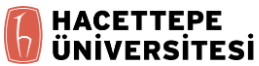 Ek-5: Açılacak ders listeleri ve derslerin yürütülmesinde kullanılacak şablon*Kişisel şablonlar ile ilgili açıklamalar bu formun altına Ek.3.’deki açıklamalara benzer şekilde yapılmalıdır.  Program Adı:Dönem:Ders Türü (Z/S)Dersin Kodu/AdıŞablon (1,2,3, kişisel şablon)*